                       บันทึกข้อความ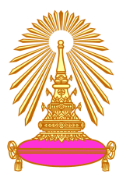 ส่วนงาน    ภาควิชา...........................  คณะแพทยศาสตร์  จุฬาลงกรณ์มหาวิทยาลัย โทร. ...............................ที่  	...........................					วันที่     .................................................   เรื่อง ขอส่งรายงานฉบับสมบูรณ์ และ ขอปิดโครงการวิจัยทุนรัชดาฯ  เลขที่ทุน RA…./….. ------------------------------------------------------------------------------------------------------------------------------------------------เรียน   รองคณบดีฝ่ายวิจัย (ผ่านหัวหน้าภาควิชา.......................................)สิ่งที่ส่งมาด้วย จำนวนรายการละ  3 ชุด ดังนี้ รายงานค่าใช้จ่ายครั้งที่ ......... (เอกสาร ว.4/1)* รายงานฉบับสมบูรณ์ (เอกสาร ว.5)* และ/หรือ ต้นฉบับบทนิพนธ์ผลงานวิจัยสำหรับส่งตีพิมพ์ (Manuscript) หรือ สำเนา ผลงานวิจัยที่ได้รับการตีพิมพ์แล้ว หรือหลักฐานการส่งบทความวิจัยที่ได้รับทุนนี้ ไป Submit หรือ หลักฐานตอบรับการตีพิมพ์ Accept จากวารสารวิชาการตามที่ ข้าพเจ้า ....... (ชื่อ – นามสกุล ระบุตำแหน่งหน้านามให้ครบถ้วน) ..... อาจารย์ประจำภาควิชา............................ ได้รับทุนรัชดาภิเษกสมโภช คณะแพทยศาสตร์ จุฬาฯ  ทุนประเภท ที่ 1 สำหรับ ......(ใส่ชื่อนิสิต / ระดับ / หลักสูตร) .................. ชื่อเรื่อง “................................” หรือ ทุนประเภทที่ 2  ชื่อเรื่อง “..............................................................................................” 	มีความประสงค์ ขอส่งรายงานผลงานวิจัยฉบับสมบูรณ์ (ว.5) และ/หรือ ต้นฉบับบทนิพนธ์ผลงานวิจัยสำหรับส่งตีพิมพ์ (Manuscript) หรือ สำเนา ผลงานวิจัยที่ได้รับการตีพิมพ์แล้ว หรือ หลักฐานการส่งบทความวิจัยที่ได้รับทุนนี้ ไป Submit หรือ หลักฐานตอบรับการตีพิมพ์ Accept จากวารสารวิชาการ พร้อมทั้งรายงานค่าใช้จ่าย ครั้งที่ ........ (ว.4/1) ตามเอกสารที่แนบมาพร้อมหนังสือฉบับนี้แล้วจึงเรียนมาเพื่อโปรดพิจารณา และโปรดดำเนินการต่อไปด้วยจักเป็นพระคุณยิ่ง* แบบรายงานค่าใช้จ่าย (เอกสาร ว.4/1) และ * แบบรายงานฉบับสมบูรณ์ ( เอกสาร ว.5) สามารถ download จาก เว็บไซต์ฝ่ายวิจัย คณะแพทย์		http://rs.md.chula.ac.th/ทุนวิจัยและเงินสนับสนุน   หรือระบบทุนวิจัยคณะแพทย์ 	http://medchulairb.com/chulafund/download/list.php(ส่งเอกสาร บันทึกนี้ พร้อมเอกสารแนบ มาที่ สำนักงานงานบริหารการวิจัย ตึกอานันทมหิดล ชั้น 3).............................(ผู้ขอทุนลงนาม)............................(.................พิมพ์ชื่อผู้ขอทุน..................)ผู้ขอทุน.............................(ผู้ขอทุนลงนาม)............................(.................พิมพ์ชื่อผู้ขอทุน..................)ผู้ขอทุนเรียน รองคณบดีฝ่ายวิจัย        จึงเรียนมาเพื่อโปรดพิจารณา (...............................................................)หัวหน้าภาควิชา..............................